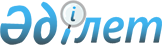 Об утверждении Реестра должностей гражданских служащих органов национальной безопасности Республики Казахстан
					
			Утративший силу
			
			
		
					Приказ Председателя Комитета национальной безопасности Республики Казахстан от 30 октября 2015 года № 95. Зарегистрирован в Министерстве юстиции Республики Казахстан 8 декабря 2015 года № 12368. Утратил силу приказом Председателя Комитета национальной безопасности Республики Казахстан от 24 декабря 2015 года № 107      Сноска. Утратил силу приказом Председателя Комитета национальной безопасности РК от 24.12.2015 № 107 (вводится в действие по истечении десяти календарных дней после дня его первого официального опубликования).      Примечание РЦПИ!

      Настоящий приказ вводится в действие с 01.01.2016.      ПРИКАЗЫВАЮ:



      1. Утвердить прилагаемый Реестр должностей гражданских служащих органов национальной безопасности Республики Казахстан.



      2. Департаменту кадров Комитета национальной безопасности Республики Казахстан обеспечить:

      1) государственную регистрацию настоящего приказа в Министерстве юстиции Республики Казахстан;

      2) в течение десяти календарных дней после государственной регистрации настоящего приказа в Министерстве юстиции Республики Казахстан направление на официальное опубликование в периодических печатных изданиях и информационно-правовой системе «Әділет».



      3. Настоящий приказ вводится в действие с 1 января 2016 года.      Председатель Комитета                      Н. Абыкаев      «СОГЛАСОВАН»

      Министр здравоохранения

      и социального развития

      Республики Казахстан

      ____________ Т. Дуйсенова

      2 ноября 2015 года

Утвержден             

приказом Председателя       

Комитета национальной безопасности

Республики Казахстан       

от 30 октября 2015 года № 95   

        Реестр должностей гражданских служащих органов

        национальной безопасности Республики Казахстан
					© 2012. РГП на ПХВ «Институт законодательства и правовой информации Республики Казахстан» Министерства юстиции Республики Казахстан
				ЗвеноСтупеньНаименования должностейБлок А (управленческий персонал)Блок А (управленческий персонал)Блок А (управленческий персонал)А21Художественный руководитель Ансамбля песни и пляски Пограничной службы Комитета национальной безопасности Республики Казахстан (далее - ПС КНБ РК) (войсковой части 2101 А)

Начальник: службы, инспекции (войсковой части 2456)

Начальник (заведующий) отделения (войсковой части 2530, войсковой части 2120)А22Руководитель службы (войсковой части 2015, войсковой части 2024, войсковой части 2039, войсковой части 2040, войсковой части 2201)

Начальник (заведующий) отделения (войсковой части 01068, войсковой части 2023, войсковой части 2028)A31Главный: хормейстер, балетмейстер, звукорежиссер (войсковой части 2101 А), инспектор по кадрам, экономист (войсковой части 2530)A31-1Начальник: отдела, службы (войсковой части 2468)A33Начальник группы (войсковые части ПС КНБ РК)

Заведующий аптекой (войсковой части 2530)Блок В (основной персонал)Блок В (основной персонал)Блок В (основной персонал)В11Главный научный сотрудник, профессорВ12Ведущий научный сотрудник, доцентВ13Старший преподаватель

Старший научный сотрудник

Ведущий экспертВ14Советник (войсковой части 2456)

Преподаватель

Научный сотрудникВ15Эксперт Врач-эксперт

Младший научный сотрудник

Методист методического кабинета (войсковой части 2177)

Ассистентв сфере «Здравоохранение»в сфере «Здравоохранение»в сфере «Здравоохранение»В21Врач (высшего уровня квалификации высшей категории)В22Врач (высшего уровня квалификации первой категории)В23Врач (высшего уровня квалификации второй категории)В24Врач (высшего уровня квалификации без категории)В31Акушерка, медицинская сестра (медицинский брат), лаборант, провизор (фармацевт), рентгенлаборант, фармацевт, фельдшер, психолог, микробиолог (высшего уровня квалификации высшей категории)В32Акушерка, медицинская сестра (медицинский брат), лаборант, провизор (фармацевт), рентгенлаборант, фармацевт, фельдшер, психолог, микробиолог (высшего уровня квалификации первой категории)В33Акушерка, медицинская сестра (медицинский брат), лаборант, провизор (фармацевт), рентгенлаборант, фармацевт, фельдшер, психолог, микробиолог (высшего уровня квалификации второй категории)В34Акушерка, медицинская сестра (медицинский брат), лаборант, провизор (фармацевт), рентгенлаборант, диетическая сестра, фармацевт, фельдшер, психолог, микробиолог (высшего уровня квалификации без категории)В41Акушерка, медицинская сестра (медицинский брат), медицинский статистик, зубной техник, фармацевт, фельдшер, лаборант, рентгенлаборант, инструктор по лечебной физкультуре, оптик и оптикометрист (среднего уровня квалификации высшей категории)В42Акушерка, медицинская сестра (медицинский брат), медицинский статистик, зубной техник, фармацевт, фельдшер, лаборант, рентгенлаборант, инструктор по лечебной физкультуре, оптик и оптикометрист (среднего уровня квалификации первой категории)В43Акушерка, медицинская сестра (медицинский брат), медицинский статистик, зубной техник, фармацевт, фельдшер, лаборант, рентген-лаборант, инструктор по лечебной физкультуре, оптик и оптикометрист (среднего уровня квалификации второй категории)В44Акушерка, медицинская сестра (медицинский брат), медицинский статистик, зубной техник, фармацевт, фельдшер, лаборант, рентгенлаборант, диетическая сестра, инструктор по лечебной физкультуре, оптик и оптикометрист (среднего уровня квалификации без категории)в сфере «Образование»в сфере «Образование»в сфере «Образование»B31Воспитатель, лаборант (высшего уровня квалификации высшей категории)B32Воспитатель, лаборант (высшего уровня квалификации первой категории)B33Воспитатель, лаборант (высшего уровня квалификации второй категории)B34Воспитатель, лаборант (высшего уровня квалификации без категории)В41Воспитатель, лаборант (среднего уровне квалификации высшей категории)В42Воспитатель, лаборант (среднего уровня квалификации первой категории)В43Воспитатель, лаборант (среднего уровня квалификации второй категории)В44Воспитатель, лаборант (среднего уровня квалификации без категории)в прочих сферахв прочих сферахв прочих сферахВ21Артист, балетмейстер, концертмейстер, режиссер, хореограф, хормейстер (войсковой части 2101 А);

инженер всех специальностей (основной вид деятельности), инструктор (основной вид деятельности), эколог (высшего уровня квалификации высшей категории)В22Артист, балетмейстер, концертмейстер, режиссер, солист, хореограф, хормейстер (войсковой части 2101 А);

инженер всех специальностей (основной вид деятельности), инструктор (основной вид деятельности), эколог (высшего уровня квалификации первой категории)В23Артист, балетмейстер, концертмейстер, режиссер, солист, хореограф, хормейстер (войсковой части 2101 А);

технолог производства (войсковой части 2468);

инженер всех специальностей (основной вид деятельности), инструктор (основной вид деятельности), эколог (высшего уровня квалификации второй категории)В24Артист, балетмейстер, концертмейстер, режиссер, солист, хореограф, хормейстер (войсковой части 2101 А);

технолог производства (войсковой части 2468);

инженер всех специальностей (основной вид деятельности), инструктор (основной вид деятельности), эколог, ветеринарный врач, диспетчер по авиационным перевозкам (высшего уровня квалификации без категории)В31Артист, балетмейстер, концертмейстер, режиссер, солист, хореограф, хормейстер (войсковой части 2101 А);

инспектор (основной вид деятельности), инструктор (основной вид деятельности), техник, механик (среднего уровня квалификации высшей категории)В32Артист, балетмейстер, концертмейстер, режиссер, солист, хореограф, хормейстер (войсковой части 2101 А);

инспектор (основной вид деятельности), инструктор (основной вид деятельности), техник, механик (среднего уровня квалификации первой категории)В33Артист, балетмейстер, концертмейстер, режиссер, солист, хореограф, хормейстер (войсковой части 2101 А);

инспектор (основной вид деятельности), инструктор (основной вид деятельности), техник, механик (среднего уровня квалификации второй категории)В34Артист, балетмейстер, концертмейстер, режиссер, солист, хореограф, хормейстер (войсковой части 2101 А);

технолог производства (войсковой части 2468);

инспектор (основной вид деятельности), инструктор (основной вид деятельности), техник, механик, диспетчер по авиационным перевозкам, ветеринарный врач (среднего уровня квалификации без категории)Блок С (административный персонал)Блок С (административный персонал)Блок С (административный персонал)С1Заведующий (руководитель): электрохозяйством, теплохозяйством, детским садом, аптекой, столовой, библиотекой, лабораторией, производством, архивом, котельной (при суммарной теплопроизводительности свыше 50 Гкал/ч), комбинатом;

мастерской, банно-прачечным комбинатом (войсковые части ПС КНБ РК)С2Архивист, референт, бухгалтер, статистик, библиотекарь, экономист, художник, инженер всех специальностей, инспектор, инструктор, менеджер, методист, переводчик, технолог, юрисконсульт, психолог, музыкальный руководитель, менеджер по государственным закупкам, системный администратор, аудитор (ревизор), ветеринарный врач (высшего уровня квалификации)С3Архивист, диспетчер по автомобильным перевозкам, бухгалтер, библиотекарь, экономист, мастер, художник, инженер всех специальностей, инспектор, инструктор, менеджер, методист, механик, юрисконсульт, техник, тренер, технолог, специалист по воинскому учету, музыкальный руководитель, помощник режиссера, ветеринарный фельдшер, (среднего уровня квалификации)

Руководитель (заведующий): бани, гаража, гостиницы, группы, делопроизводства, камеры хранения, канцелярии, котельной (при суммарной теплопроизводительности менее 50 Гкал/ч), пекарни, прачечной, склада, станции, хозяйства, участка, части, общежития, смены, спортзалаБлок D (вспомогательный персонал)Блок D (вспомогательный персонал)Блок D (вспомогательный персонал)DОператор, делопроизводитель, диспетчер по автомобильным перевозкам, статистик, комендант, контролер, дежурный бюро пропусков, кассир, помощник воспитателя, медицинский регистратор, учетчик, чертежник, экспедитор, киномеханик, архивариус, помощник медицинской сестры